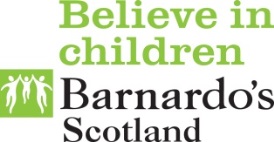 Part 2: Reason for referralKey aim / desired outcome:Main Themes:Strengths/ Existing supports/ resilience factors:Sibling ContactFamily Group Decision Making Referral Form 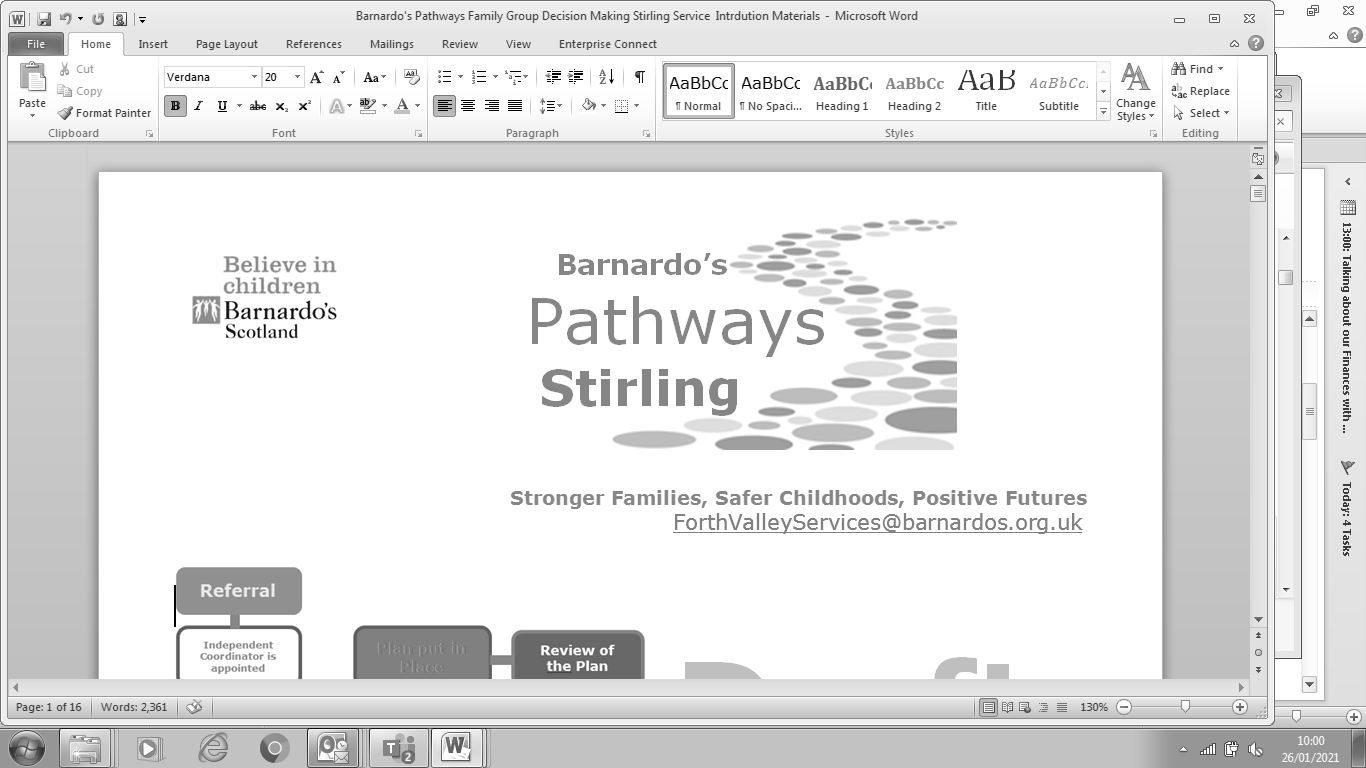 Service email: ForthValleyServices@barnardos.org.ukPart 1: Referral DetailsDate of Referral:Taken by:Taken by:FAMILY NAME:List young person/s’ details in section 3Taken by:Taken by:Referred by(name/ Team)Referrer’s contact detailsReferrer’s contact detailsReferrer’s email addressBest time to call referrerWhat days do they work What days do they work Is referral a crisis?Has the family been involved with Barnardos before?Has the family been involved with Barnardos before?Has the family been involved with Barnardos before?Has the referral been discussed with Team Manager?Has the referral been discussed with Team Manager?Has the referral been discussed with Team Manager?Families views on a referral Families views on a referral Families views on a referral Families views on a referral Families views on a referral Allocated to:     Date     DatePart 3: Young Person/s’ DetailsName GenderDOBAddressIs there an email address for this person?Who do they live with?Care statusNot LACLAAHAt risk of LAAH/LACResidentialKinship/FosterCP statusCurrentConcerns RegistrationHistoricalConcernsRegistrationDisabilityEthnicityIf English is not first language, please stateAre there any barriers to brothers and sisters meeting each other?Yes/ NoIf yes, what is the context of the barriers?If yes, would the family meeting be able to address these barriers?Part 4: Parent / Carer (main young person named in Part 3)NameRelationship to child/renAddress (if different to young person)Is there a known email address?Telephone no.Do they have parental responsibility?Part 5: Other People of Importance                Widening the Family CircleNameRelationship to young personAddressIs there a known email address?TelephoneWill they participate in meeting?Part 6: Other Professionals Involved (other than referrer)NameAgencyContact detailsTo be invited to meeting?Who will be the decision maker at the meeting if not the social worker?Who will be the decision maker at the meeting if not the social worker?Who will be the decision maker at the meeting if not the social worker?Who will be the decision maker at the meeting if not the social worker?Part 8: Potential Risks / Barriers to Participation Has the referrer identified any potential risk regarding the referral which needs to be taken forward at the planning meeting?                                                        Yes/ NoAre there any current risk assessments in place?                                    Yes/ NoPart 9:  TimescalesAre there any specific timescales to be aware of, ie young person moving school/ placement, Children’s Hearings./ Looked After Review?                                         Dates if appropriate:Part 10: Additional InformationIs there any known experience of trauma?Has there been any concerns around domestic abuse? Yes/ No        How has the perpetrator behaviours impacted on the family function?        Has there been acknowledgment of these behaviours from the perpetrator?        How will this be managed within the family group decision making process?        What efforts are needed to promote the safety and wellbeing of the child/ren?